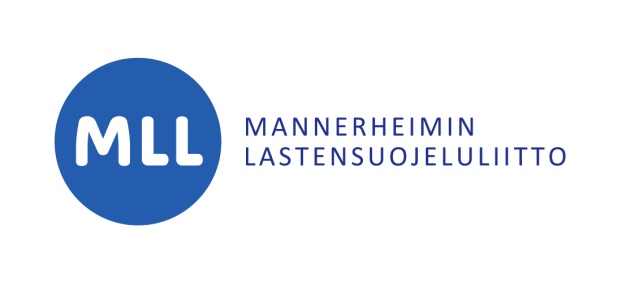 KUVAUSLUPA JA LUPA KUVIEN JULKAISEMISEENHyväksyn/hyväksymme lapseni ________________________________________			(lapsen nimi)huoltajana/huoltajina, että valokuvaaja Mannerheimin Lastensuojeluliitto ry:n toimeksiannosta  kuvaa lastani ___.___.20___  tapahtuvassa kuvauksessa.Hyväksyn/hyväksymme, että yllä mainitussa kuvauksessa otettuja valokuvia saa käyttää Mannerheimin Lastensuojeluliitto ry:n julkaisemassa Lapsemme-lehdessä, painotuotteissa, toiminnan esittelyssä ja internet-sivustolla www.mll.fi. sekä MLL:n sosiaalisen median kanavissa. Voitte halutessanne rajata luvan koskemaan vain joitakin edellä mainituista.Luovutan/luovutamme Mannerheimin Lastensuojeluliitto ry:lle oikeudet käyttää valokuvia korvauksetta toiminnassaan enkä/emmekä tule pyytämään korvauksia kuvien käytöstä nyt tai myöhemmin. Kuvia käytetään Mannerheimin Lastensuojeluliitto ry:n arvojen ja periaatteiden mukaisesti.Paikka ja aika_____________________________
_____________________________		_____________________________huoltajan allekirjoitus			huoltajan allekirjoitus	_____________________________		_____________________________nimenselvennys			nimenselvennys